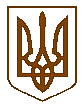 БУЧАНСЬКА     МІСЬКА      РАДАТРИДЦЯТЬ ШОСТА СЕСІЯ ВОСЬМОГО СКЛИКАННЯ( П О З А Ч Е Р Г О В Е   З А С І Д А Н Н Я )Р  І   Ш   Е   Н   Н   Я  «          »  грудня 2022		                                                       №                      - 37 -VІIIПро  внесення    змін  до  рішення26 сесії  Бучанської   міської радиVІII   скликання   від  23 грудня  2021року за № 2608 -26-VIII«Про  місцевий бюджет  Бучанськоїміської територіальної громади на 2022 рік»Відповідно до розпорядження  Київської обласної військової адміністрації  від 08 грудня 2022 року № 916 « Про внесення змін до обласного бюджету Київської області на 2022 рік» та від 13 грудня 2022 року № 936 «Про внесення змін  до розпорядження Київської обласної державної адміністрації (Київської обласної військової адміністрації) та враховуючи на нагальну потребу у фінансуванні видатків по загальному та спеціальному фондах бюджету для відновлення інфраструктури громади та забезпечення роботи об’єктів критичної інфраструктури, згідно звернень головних розпорядників та одержувачів бюджетних коштів,  та  пропозицій постійної комісії з питань планування, бюджету, фінансів та податкової політики,  відповідно до Закону України  Про Державний бюджет України на 2022 рік», норм Бюджетного кодексу України, керуючись пунктом 23 статті 26 Закону України «Про місцеве самоврядування в Україні» міська рада	ВИРІШИЛА:1. Внести наступні зміни до рішення 26 сесії VІII скликання Бучанської міської ради від 23.12.2021 року за № 2608-26-VІII «Про місцевий бюджет Бучанської міської  територіальної громади на 2022 рік» (із змінами, внесеними рішенням міської ради: від 24.02.2022р. № 2951-29-VIIІ, від 19.05.2022 № 2984-30-VIII ( позачергова), від 07.07.2022р.      № 2996-31-VIII ( позачергова), від 05.08.2022 № 3056-32-VIII (позачергова), від 20.09.2022       № 3102-33-VIII (позачергова), від 25.10.2022 № 3154-34-VIII (позачергова), від 17.11.2022 № 3204-35-VIII (позачергове засідання), від 01.12.2022 № 3240-36-VIII (позачергове засідання)  та рішеннями виконавчого комітету Бучанської міської ради від 25.07.2022 року № 275 (позачергове засідання), від 16.08.2022 року № 333 (позачергове засідання), від 12.10.2022 року № 443 (позачергове засідання): 1.1. до дохідної частини місцевого бюджету Бучанської міської  територіальної громади відповідно до нижче зазначених змін.1.2. до видаткової частини місцевого бюджету Бучанської міської  територіальної громади відповідно до нижчезазначених змін.2. Викласти додатки до цього рішення у новій редакції з урахуванням змін:ДоходиЗагальний фонд2.1. Збільшити дохідну частину загального фонду місцевого бюджету Бучанської міської територіальної громади на 2022 рік на суму +10 000 000,00 грн на підставі розпорядження начальника Київської обласної військової адміністрації від 08.12.2022 року №916 «Про внесення змін до обласного бюджету Київської області на 2022 рік», а саме: 	по КБКД 41053900 «Інші субвенції з місцевого бюджету» на заходи з ліквідації наслідків ведення бойових дій та відновлення інфраструктури населених пунктів на суму +10 000 000,00 грн, а саме:  жовтень +10 000 000,00 грн.ВидаткиЗагальний фонд2.2. Збільшити видаткову частину загального фонду місцевого бюджету Бучанської міської територіальної громади на 2022 рік на суму + 10 000 000,00грн, на підставі розпорядження начальника Київської обласної військової адміністрації від 08.12.2022 № 916 «Про внесення змін до обласного бюджету Київської області на 2022 рік»:за рахунок «Іншої субвенції з місцевого бюджету» на заходи з ліквідації наслідків ведення бойових дій та відновлення інфраструктури населених пунктів, підтримки критичної інфраструктури, а також на стале проходження опалювального сезону 2022/2023 року, а саме:по головному розпоряднику бюджетних коштів 01Бучанська міська рада ( + 10 000 000,00грн)КПКВК МБ 0118110 « Заходи із запобігання та ліквідації надзвичайних ситуацій та наслідків стихійного лиха» ( + 10 000 000,00грн)КЕКВ 2240 « Оплата послуг(крім комунальних)» - на суму - + 10 000 000,00грн, а саме: жовтень - + 10 000 000,00грн. ( на проведення заходів з усунення аварій на об’єктах- відновні роботи на об’єктах житлового фонду та соціальної інфраструктури). 2.2.1. Перерозподілити видаткову частину загального фонду місцевого бюджету Бучанської міської територіальної громади на 2022 рік, а саме:по головному розпоряднику 08Управління соціальної політики Бучанської міської ради ( 0,00 грн)КПКВК МБ 0810160 «Керівництво і управління у відповідній сфері у містах ( місті Києві), селищах, селах, територіальних громадах»( + 67 800,00 грн)КЕКВ 2210 « Предмети, матеріали, обладнання та інвентар» - на суму - + 58 300,00 грн, а саме: січень - + 38 300,00 грн, грудень - + 20 000,00 грн.КЕКВ 2240 « Оплата послуг(крім комунальних)» - на суму - + 38 300,00грн, а саме6 січень - + 38 300,00 грн. КПКВК МБ 0813160 « Надання соціальних гарантій фізичним особам, які надають соціальні послуги громадянам похилого віку, особам з інвалідністю, дітям з інвалідністю, хворим, які не здатні до самообслуговування і потребують сторонньої допомоги» ( - 20 000,00 грн)КЕКВ 2730 « Інші виплати населенню» - на суму - - 20 000,00 грн, а саме: грудень - - 20 000,00 грн.КПКВК МБ 0813123 «Заходи державної політики з питань сім’ї» ( - 47 800,00 грн)КЕКВ 2282 «Окремі заходи по реалізації державних(регіональних) програм, не віднесені до заходів розвитку» - на суму - - 47 800,00 грн, а саме: січень - - 47 800,00 грнпо головному розпоряднику бюджетних коштів 10Відділ культури, національностей та релігій Бучанської міської ради( 0,00грн)КПКВК МБ 1014030 « Забезпечення діяльності бібліотек» ( 0,00 грн)КЕКВ 2210 « Предмети, матеріали, обладнання та інвентар» - на суму - - 1 750,00 грн, а саме: грудень - - 1 750,00 грн.КЕКВ 2275 « Оплата інших енергоносіїв та інших комунальних послуг»  - на суму - + 1 750,00 грн, а саме: грудень - + 1 750,00 грн.КПКВК МБ 1014060 « Забезпечення діяльності палаців і будинків культури, клубів, центрів дозвілля та інших клубних закладів» ( 0,00 грн)КЕКВ 2111 « Заробітна плата» - на суму - - 50 610,00 грн, а саме: грудень - - 50 610,00 грн.КЕКВ 2120 « Нарахування на оплату праці» - на суму - - 11 135,00 грн, а саме: грудень - -             11 135,00 грн.КЕКВ 2210 « Предмети, матеріали, обладнання та інвентар» - на суму - - 80 000,00 грн, а саме: червень - - 6 500,00 грн, липень - - 10 500,00 грн, серпень - - 10 500,00 грн., вересень - - 10 500,00 грн, жовтень – - 10 500,00 грн, листопад - - 10 500,00 грн, грудень - - 10 500,00 грн.КЕКВ 2240 « Оплата послуг(крім комунальних)» - на суму - + 127 880,00грн, а саме червень - + 6 500,00 грн, липень - + 10 500,00 грн, серпень - + 10 500,00 грн., вересень - + 10 500,00 грн, жовтень – + 10 500,00 грн, листопад - + 10 500,00 грн, грудень - + 58 380,00 грн.КЕКВ 2275 « Оплата інших енергоносіїв та інших комунальних послуг»  - на суму - + 13 865,00 грн, а саме: грудень - + 13 865,00 грн.Спеціальний фонд2.3.  Перерозподілити видаткову частину спеціального фонду місцевого бюджету Бучанської міської територіальної громади на 2022 рік, а саме:по головному розпоряднику бюджетних коштів 01Бучанська міська рада ( 0,00 грн)КПКВК МБ 0118110 « Заходи із запобігання та ліквідації надзвичайних ситуацій та наслідків стихійного лиха» ( 0,00грн)КЕКВ 3110 « Придбання обладнання і предметів довгострокового користування)» - на суму - + 4 600 000,00 грн, а саме: лютий - + 4 600 000,00 грн( на придбання генераторів для заходів, спрямованих на підтримку цивільного населення в умовах воєнного стану).КЕКВ 3131 « Капітальний ремонт житлового фонду( приміщень)» - на суму -  - 4 600 000,00 грн, а саме по об'єктах:Капітальний ремонт багатоквартирного житлового будинку по вул. Водопровідна,62  в м. Буча, Бучанський район, Київської області – заходи усунення аварій в багатоквартирному житловому фонді, а саме: лютий - - 3 764 235,00грн.Капітальний ремонт багатоквартирного житлового будинку по вул. Центральна,6 в с. Мироцьке, Бучанського району, Київської області-заходи з усунення аварій в багатоквартирному житловому фонді, а саме: лютий - - 835 765,00грн.  3. Фінансовому управлінню внести відповідні зміни до розпису місцевого бюджету  Бучанської міської  територіальної громади на 2022 рік.  4. Контроль за виконанням даного рішення покласти на постійну комісію з питань планування, бюджету, фінансів та податкової політики.            Міський голова	          	  		                           Анатолій ФЕДОРУКЗаступник міського голови               _____________________          Сергій ШЕПЕТЬКО                                                       __________________2022Начальник управління юридично – кадрової роботи           ______________________         Людмила РИЖЕНКО                                                      ___________________2022Начальник Фінансового управління    ___________________        Тетяна СІМОН                                                           ____________________2022